Friday 17th September 2021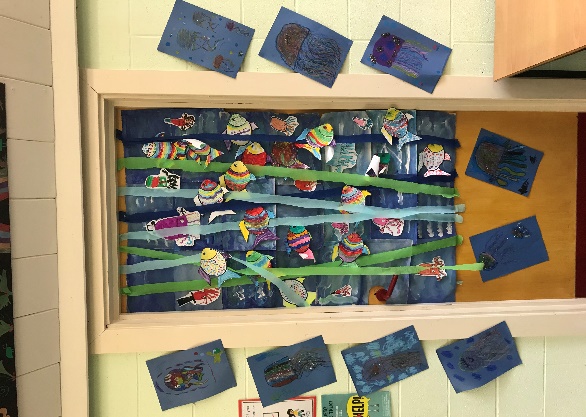 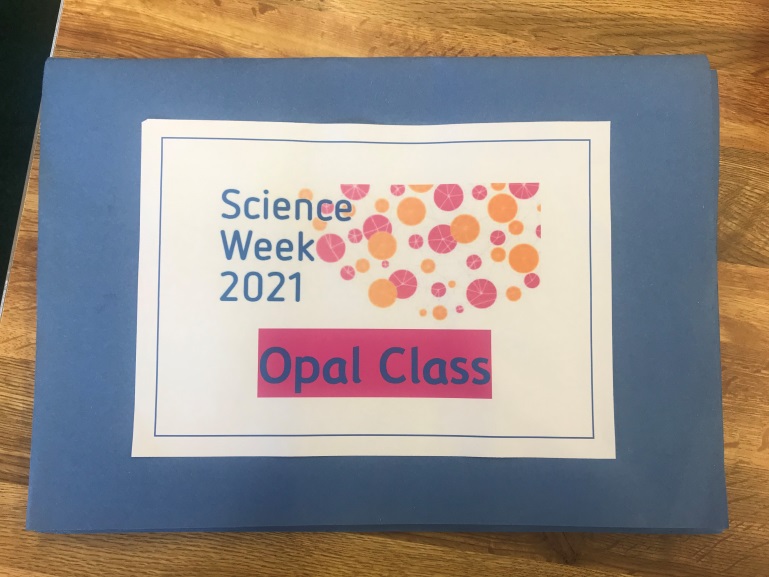 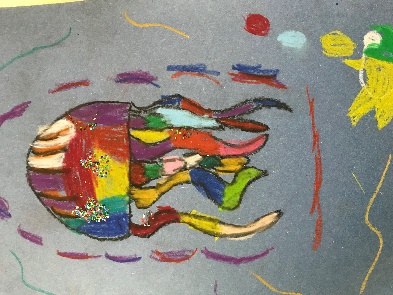 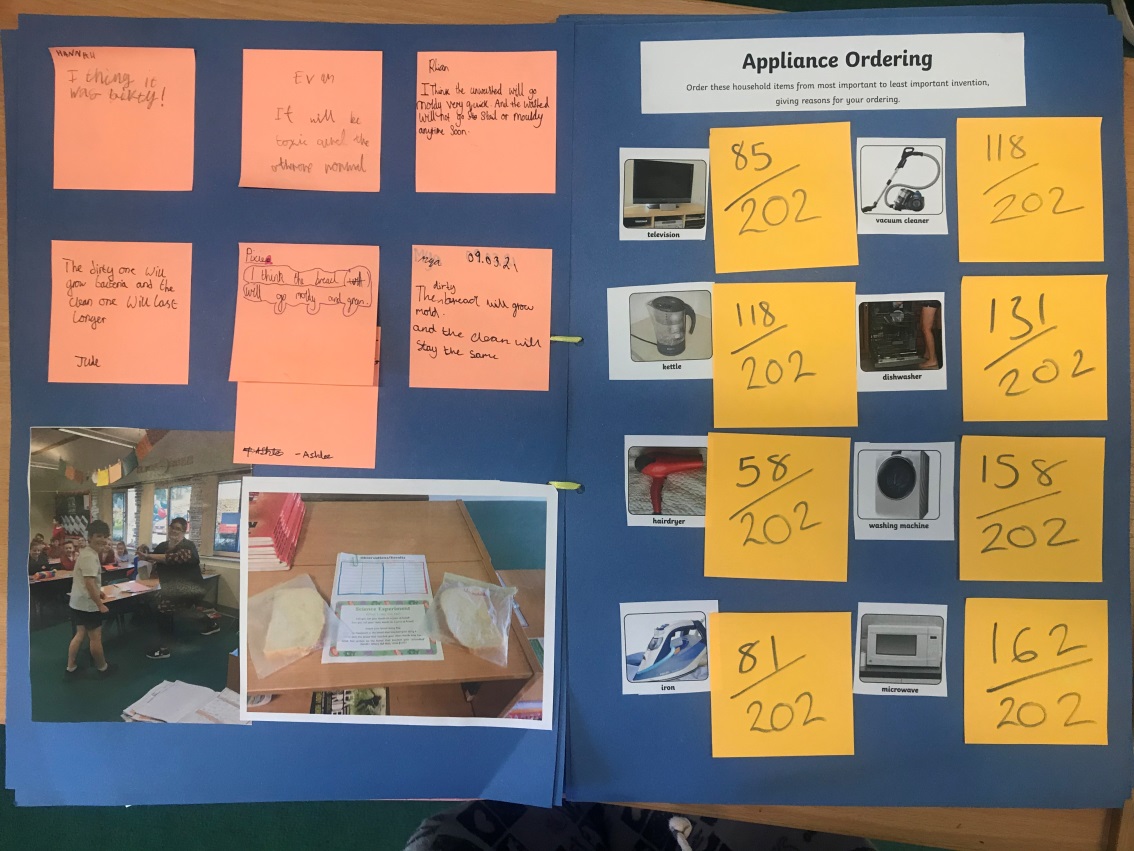 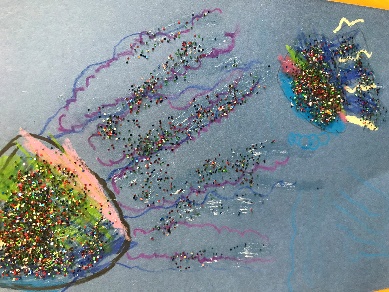 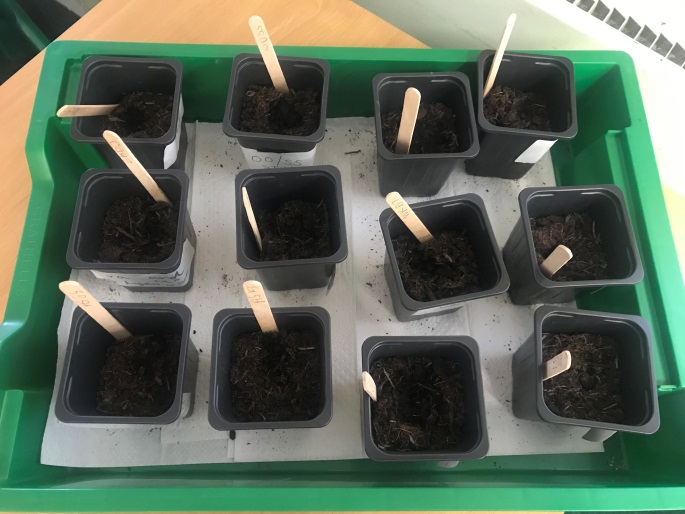 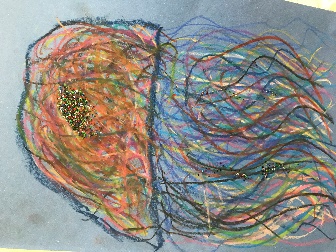 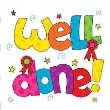 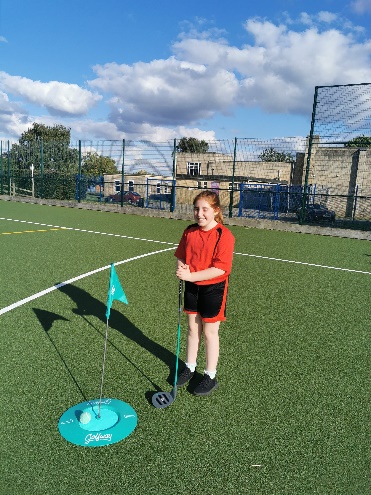 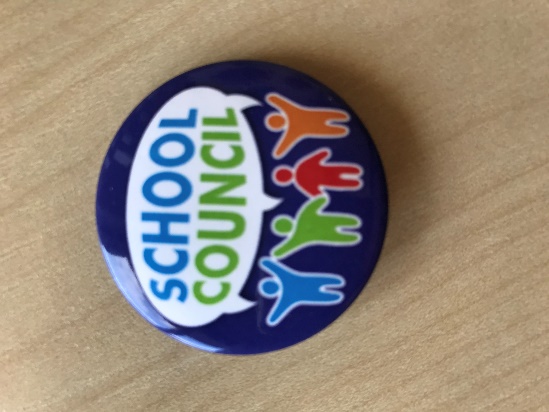 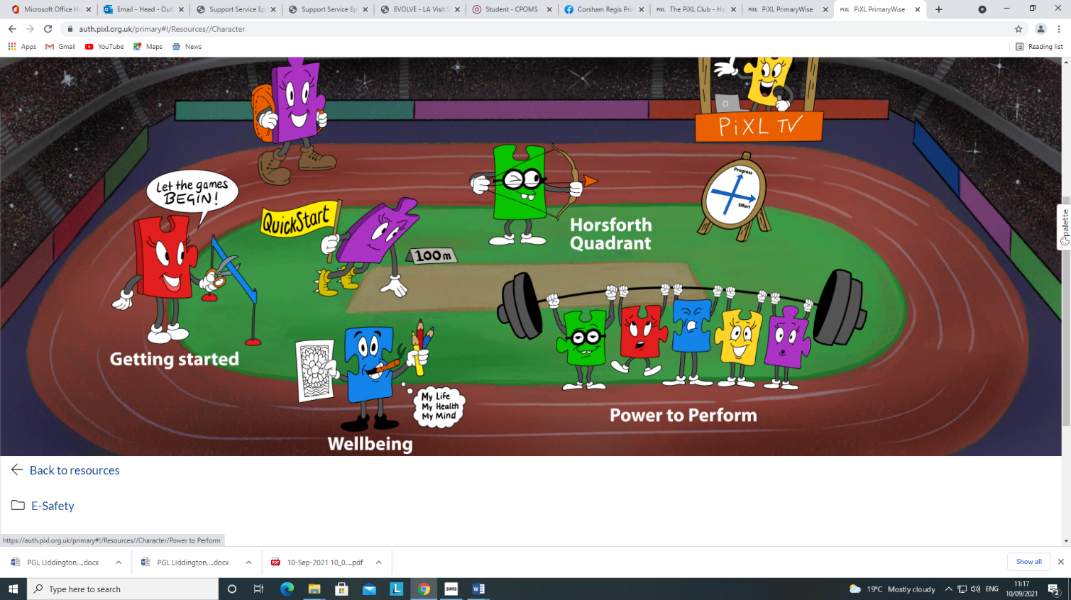 